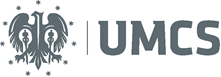 UNIWERSYTET MARII CURIE-SKŁODOWSKIEJ W LUBLINIE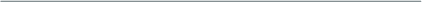 Dział Zamówień PublicznychSekcja Aparatury NaukowejOznaczenie sprawy: PU/IFKB-2020-10-TP-03/DZP-a			                                                             Lublin, 13.11.2020r.Wykonawcy uczestniczący w postępowaniuInformacja o wyborze najkorzystniejszej oferty	Zamawiający: Uniwersytet Marii Curie-Skłodowskiej w Lublinie informuje, że w drodze postępowania prowadzonego na podstawie art. 4 pkt 8 ustawy z dnia 29 stycznia 2004r. Prawo zamówień publicznych (Dz. U. z 2019r. poz. 1843) na aktualizację systemu rejestrującego do zestawu mikroskopowego typu FLIM wraz z instalacją, jako najkorzystniejszą wybrano ofertę następującego Wykonawcy:KAWA.SKA Sp. z o.o.ul. Zaczarowanej Róży 105-540 Zalesie GórneDziękujemy za udział w postępowaniu.                   Miejsce publikacji:strona internetowa UMCSaa.